Департамент образования Администрации города ЕкатеринбургаОтдел образования департамента Администрации Кировского районаМуниципальное бюджетное дошкольное образовательное учреждение –детский сад №100                               620041, г. Екатеринбург, ул. Уральская, 48А тел/факс: (343)341-63-60, e-mail: kgarden100@mail.ruСценарий развлечения к 23 февраля для родителей и детей«Мой папа самый, самый…»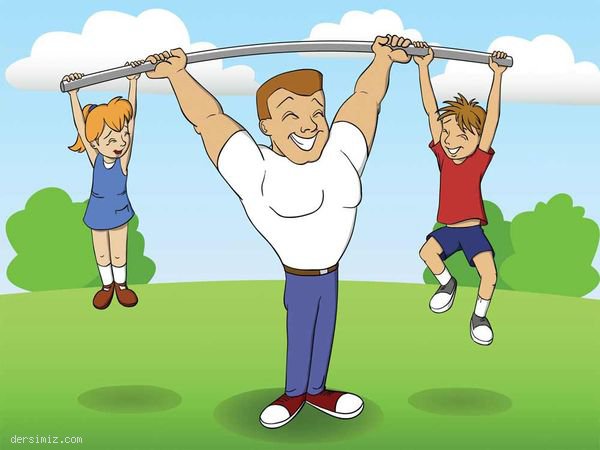 Воспитатель: Бессонова И.Г.Екатеринбург, 2018гСценарий развлечения к 23 февраля для родителей и детей «Мой папа самый, самый»Цель: организовать совместный досуг для детей и их родителей.Задачи:Продолжать знакомить детей с особенностями военной службы;Развивать физические качества – быстроту, ловкость;Способствовать формированию морально – волевых качеств: выдержки, настойчивости;Воспитывать любовь и уважение к профессии военного, чувство гордости за нашу Родину; доставить детям чувство радости.Предварительная работа: беседы; рассматривание иллюстраций; разучивание стихотворений на военную тематику; подбор загадок на военную тематику; подбор игр, музыки.Оборудование: 2 стола с вывернутой одеждой детей; ленты для девочек – 6 шт.; вёдра пластмассовые – 3 шт.; музыкальные инструменты; подарки для пап.Ход развлеченияВедущий. Добрый вечер! Добрый вечер всем, кто сегодня пришёл на наш небольшой праздник, посвященный замечательной дате – 23 февраля – День защитника Отечества. Сегодня мы будем поздравлять наших пап, дедушек, наших мальчиков – будущих воинов. «Мой папа самый, самый, самый…» – так мы назвали наш вечер. Самый умный, самый сильный, самый красивый, самый ловкий и находчивый — вот такие наши папы, они сейчас присутствуют в нашей группе, и я прошу приветствовать наших дорогих пап, наших самых, самых… родных и близких  аплодисментами.– А начнут наш вечер дети.1.Дуют ветры в феврале, воют в трубах громко,     Арина Г
          Змейкой мчится по земле лёгкая позёмка. 
           Поднимаясь, мчатся вдаль самолётов звенья. 
           Это празднует февраль армии рожденье.   Ведущая: За то, что нет войны,                   Спасибо тем, кто бережет покой родной страны.                   Всех защитников страны                   Поздравляем нынче мы.         2. У нас сегодня день особый              Настя г            Для мальчишек и мужчин            День защитника Отечества           Знает каждый гражданин.           3 Жаль, что мы пока не можем                      все              На параде выступать.              Но сегодня будем тоже              Славный праздник отмечать          4.Все солдаты берегут                  Даша ч.           Землю, небо, мир и труд           Для того, чтобы все дети          Жили счастливо на свете.         5: Все наши дедушки и папы.     Даша т            Когда-то в армии служили,            Учились защищать Россию,            Всегда подтянутыми были.          6 Носили форму и фуражку,      София            Усердно спортом занимались,            Стрелять учились очень метко,            И пистолета не боялись.         7. Очень любим все мы с детства          Маша В.              Этот праздник в феврале.             Слава армии Российской!             Самой мирной на земле!        8.  Отважных, сильных и весёлых-   Поля г.              Мужчин сегодня поздравляем,              И в день защитника Отечества              Здоровья, радости желаемДети вручают  подарки своим папам.Ведущий. Мы говорим про силу, ловкость и находчивость наших мужчин, мы говорим про их силу и желание быть первыми. Сейчас я предлагаю всем вам, дорогие гости, принять участие в нашем празднике. Хочется, чтобы наша встреча проходила в радостной обстановке.– Итак, все готовы?   – Не слышу!!!Все. Да!Ведущий: Кто первый –тот смелый!Ведущий:  Кто второй – тот герой!Ведущий: Внимание! Встречайте наших мальчиков, будущих защитников отечества.Входят под музыку  «Бравые мальчишки»          9: Мы шагаем браво                 Дима п            Левою и правою,            Потому что все солдаты            Были тоже дошколята!       10.: Поскорей бы подрасти,             все              Чтобы в армию пойти!       11 . Когда-то в армии служить        Жан               И нам придёт пора               Мы по-другому будем жить               Закончится игра..        12  У меня мечта простая -                 Вова                Покорить бы высоту.                Лётчиком я стать мечтаю,                Но сначала подрасту.       13.: С самых ранних лет, ребята,               Я солдатом быть хочу              Обещаю Вам, что честно,              Я России послужу.      14 И я вырасту, ребята,         Жан          Медкомиссию пройду,          Не теряя ни минуты          Сразу в армию пойду.      15.Я пойду служить танкистом       ДимаП.            Научусь в мишень стрелять!        16: . Я пошел бы в капитаны               Дима Б                Плавать в реках и морях,               Охранять Россию стану               На военных кораблях. Ведущий: Девочки тоже хотят поздравить мальчиков. 17.В февральский день, морозный день     Амина     Все праздник отмечают.    Девчонки обязательно    Мальчишек поздравляют.18. Мы не подарим вам цветов:      Василиса    Мальчишкам их не дарят.    Девчонки много теплых слов    У вас в сердцах оставят.19.  И все преграды на пути             Тая          Преодолеть вам дружно,     Но вот сначала подрасти     И повзрослеть вам нужно.20. Мы желаем вам навек,                    Оля   Чтоб в жизни не робелось.   Пусть будет с вами навсегда   Мальчишеская смелость.(Девочки дарят подарки мальчикам)Ведущий: О своих папах расскажут ………21.:  Ты сильный и смелый,               И самый большой            Маша К.              Ругаешь – по делу              И хвалишь – с душой!22. Ты друг самый лучший,                          соня               Всегда защитишь,              Где надо – научишь,            За шалость простишь.23: Я рядом шагаю, За руку держусь!                      Лиза         Тебе подражаю, Тобою горжусь.Ведущий :приглашаем пап поиграть и показать  свою ловкостьКонкурс – «Ловишки».Проводится игра «Ловишки» со всеми девочками, присутствующими на празднике. Раздаются ленточки – «хвостики». Выбираются два папы. Выигрывает папа, набравший больше «хвостиков».Ведущий. Молодцы наши папы – и ловкие они, и смелые…И следующее задание я предлагаю нашим мальчикам. Необходимо забросить как можно больше мячей в корзину. Ну, кто смелый, выходи!Конкурс – «Снайперы»Выходят  мальчики. С расстояния они должны забросить в корзину как можно больше мячей.Игра «Секретное донесение» Дети стоят в колонне парами, взявшись за руки (руки вверх),.перед ними на расстоянии 5-6 метров стоит водящий, стоящий с конвертом –донесением в руке. Он говорит «Кто сумеет добежать, донесенье первым взять?  Раз, два, три – беги!» После слов «Беги!» дети стоящие в колонне последними, опускают руки и бегут, чтобы взять конверт. Тот, кто первый взял конверт, становится водящим. Новая пара становится впереди колонны.Эстафета «Тяжелая ноша».Дети  стоят в колоннах. Перед каждой колонной набивной-мяч. Нужно, широко расставив ноги и наклонившись, прокатить мяч до последнего в колонне участника. Последний участник берет мяч, несет его в начало колонны и опять начинает прокатывание мяча. Ведущая отмечает команду, в которой первым вернется на место игрок, с которого начиналось соревнование.Ведущий. Я вижу, что наши зрители засиделись. Поэтому следующий конкурс мы проведём вместе с ними.Проводится игра для болельщиков «Съедобное - несъедобное».Если съедобное, то болельщики хлопают в ладоши, если не съедобное - топают ногами.Конфета -ракета   Солдат -шоколад    Боец- огурец      Морковка- винтовка    М ё д -самолёт      Погоны -макароны       Автомат -виноград      Пироги -сапоги     Пушка- ватрушкаЗефир -командир  Бутерброд- пулемёт  Мина -малинаВедущий. В одной шуточной песенке есть слова: «Папа может быть кем угодно, только мамой не может быть». Сейчас мы проверим, может ли папа заменить маму. Итак, 
Следующий конкурс – «Мамины помощники».  От каждой команды выбираются по 2 пап и 2 ребёнка. Папы должны одеть детей, а одежда – вывернута на изнанку.Ведущий. Молодцы, папы! Справились с заданием. Да, не зря в песне поётся: «Папа может всё что угодно». А справятся ли наши папы со следующим заданием, мы посмотрим.Конкурс «Готовим обед»На финише на столе лежат перемешанные овощи и фрукты, равное количество. Одна команда (папа и ребенок) варит борщ из овощей, другая – компот из фруктов. Бегают по очереди.Ведущий. Молодцы, папы! И снова у них всё получилось. И пока наши папы отдыхают, я предлагаю поиграть мамам.Конкурс для мам: «Стань ребенком» А сейчас посмотрим, насколько хорошо они знают своих детей, их привычки, походку, смогут ли они им подражать.Пожалуйста, изобразите, как ваш ребенок- просыпается- чистит зубы, умывается- смотрится в зеркало- одевается- садится на стул- ест любимое блюдо- идет в детский сад- играет со своей игрушкой- Не хочет спать- он хочет новую игрушку- Какая у него мама ?Конкурс для мам "Самая обаятельная и привлекательная"- вращение обруча.Ведущий. Есть строчка из песни: « Когда поют солдаты, спокойно дети спят»…Сейчас нашим папам предстоит исполнить военную песню. Какую?  Узнаете , если вскроете пакет .Исполнить песню «У солдата выходной…», слова песни в пакетах Уважаемые мамы, вы знаете, что в каждой военной части есть не только певцы, но и свой оркестр. Вы будете этим оркестром. Инструменты разбирайте ,своим папам помогайте.Исполняют  песню «У солдата выходной»Ведущий. Молодцы наши папы, замечательно спели, а мамы отлично подыграли им. А я объявляю следующих участников. 
Игра для детей «Продолжи предложение»Танком управляет...»    - танкист
«Из пушки стреляет...»  -   зенитчики «Из минометов  стреляют…» - минометчики
«За штурвалом самолета сидит...» - летчик
«Из пулемета строчит...»  -     пулеметчик
«В разведку ходит...»         -   разведчик
«Границу охраняет...»      -     пограничник
«На подводной лодке несет службу...»      -      подводник
«С парашютом прыгает...»                       -       парашютист
«На кораблях служат...»                          -     моряки
«Загадки.Моряком хочу я стать, Чтоб на море побывать,И служить не на земле, А на военном…(корабле)Резво в бой машина мчится, Враг пред ней не утаится,Та машина в поле чистом  Управляется…(танкистом)Если папа очень смелый, Защитит он всех умело,Воздушных войск отметит праздник,  Это значит он…(десантник)Ночью, в полдень, на рассветеСлужбу он несёт в секрете. (пограничник)Ведущий. Молодцы! Я всех приглашаю (и гостей и детей) встать в круг и станцевать общий танец.Танец .Ведущий. Соревнования закончились, но наш праздник продолжается. Наши мамы всегда заботятся о своих мужчинах, поэтому организовали в группе «Полевую кухню» и сейчас приглашают всех участников соревнований подкрепиться. Как говорится: «Война войной, а обед по расписанию». Мы ещё раз поздравляем всех с Днём защитника Отечества, желаем здоровья и счастья. И пусть небо над Россией и всем миром всегда будет голубым